Publicado en Madrid el 27/11/2018 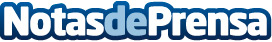 Hormigón decorativo para suelos con Pavex.esSi se está en busca de suelos de alta calidad, mucha resistencia y sobre todo con gran estética se ha llegado al sitio correcto; descubrir el hormigón, sus características, tipos y cuál es el más idóneo para los suelos. Descubrir sin más preámbulos cuál de los tres diferentes tipos de hormigón es el mejor; si es más mejor el hormigón impreso, el hormigón pulido o el hormigón desactivadoDatos de contacto:Cristian Ovidiu642955091Nota de prensa publicada en: https://www.notasdeprensa.es/hormigon-decorativo-para-suelos-con-pavex-es Categorias: Nacional Bricolaje Inmobiliaria Madrid Valencia Galicia Castilla La Mancha Construcción y Materiales http://www.notasdeprensa.es